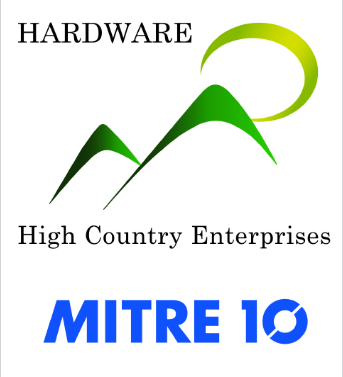 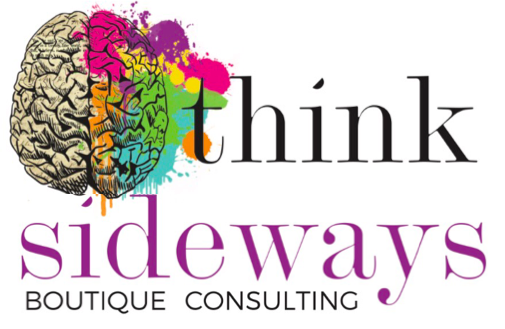 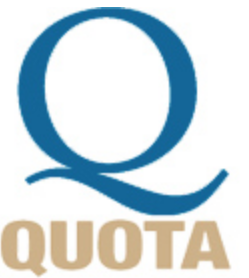 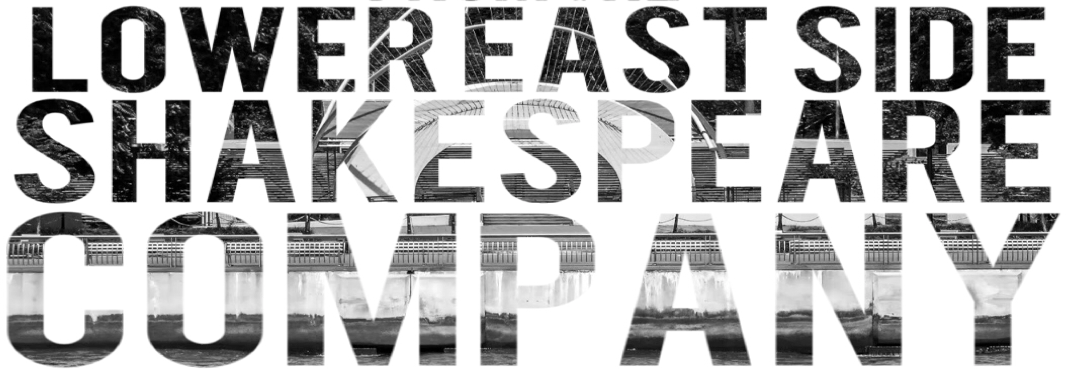 September 2016 Workshops Application Dates:Applications Open : Aug 22nd, 2016
Application Deadline – The Illusion of Stress & Boredom: Sep 10th, 2016Application Deadline – The Whole Self: Sep 17th, 2016Application Deadline – Taking Your Rightful Place on Stage: Sep 24th, 2016How to RegisterThank you for expressing your interest. To complete your registration, answer the following questions in the fields below & submit this form via the instructions for whichever payment method best suits your needs. All submissions must be made before the corresponding application deadline for acceptance. Finally, please be sure to complete the consent section if you are booking a workshop for an under 18 year old. Participant Information:Name:				     Email:  				     Phone:  			     For an under 18 year old:Parent/Guardian Name:		     Parent/Guardian Email:  	     Parent/Guardian Phone:  	     Student Age:			     Which workshop are you applying for? 	The Illusion of Stress & Boredom 	($160.00)	Taking Your Rightful Place On Stage	($160.00 full workshop - four classes)					OR	Taking Your Rightful Place On Stage 	($45 per two hour class)	Date/s:	 26/09/16	 27/09/16	 28/09/16	 29/09/16	The Whole Self				($10.00) – Thanks to sponsorship from the 							     Moranbah Quota ClubPayment Methods:Direct Deposit:Name	Chantelle GoulevitchBSB	084-828		ACC	53-289-0198Name of payment account:       *Note: If you pay via direct deposit, please email this form to chantelle@think-sideways.com.au with the name of the account that the funds will be transferred from. You will be emailed a receipt upon acceptance of funds. WITHOUT YOUR CONTACT INFORMATION I CANNOT INFORM YOU OF ANY WORKSHOP DETAILS.  Credit Card or Cash: 	High Country Enterprises Mitre 10 has kindly agreed to accept cash & credit card payments for the workshops. If you wish to pay via one of these methods you will need to give them a completed copy of this form upon payment. They will be able to issue you a receipt at the store if needed.    Parental Consent: I       give permission for       to attend and participate in the workshop/s mentioned above.